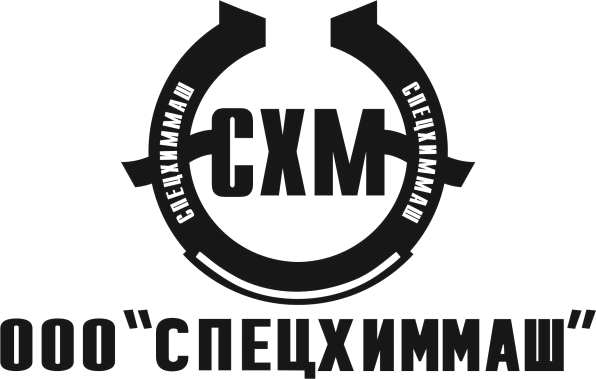 440000, г. Пенза, ул. Калинина, 108 Б.440000, г. Пенза, ул. Калинина, 108 Б.440000, г. Пенза, ул. Калинина, 108 Б.440000, г. Пенза, ул. Калинина, 108 Б.440000, г. Пенза, ул. Калинина, 108 Б.р/с 40702810648000007117                                                                                                                                                                                                                                                                                                                                                                                                                                                                                                                                                                                                                                                                                                                                                                                                   р/с 40702810648000007117                                                                                                                                                                                                                                                                                                                                                                                                                                                                                                                                                                                                                                                                                                                                                                                                   р/с 40702810648000007117                                                                                                                                                                                                                                                                                                                                                                                                                                                                                                                                                                                                                                                                                                                                                                                                   р/с 40702810648000007117                                                                                                                                                                                                                                                                                                                                                                                                                                                                                                                                                                                                                                                                                                                                                                                                   р/с 40702810648000007117                                                                                                                                                                                                                                                                                                                                                                                                                                                                                                                                                                                                                                                                                                                                                                                                   литер В, этаж 1литер В, этаж 1литер В, этаж 1литер В, этаж 1литер В, этаж 1Отд. №8624 Сбербанка России г. ПензаОтд. №8624 Сбербанка России г. ПензаОтд. №8624 Сбербанка России г. ПензаОтд. №8624 Сбербанка России г. ПензаОтд. №8624 Сбербанка России г. Пензател. (8412) 99-99-13, 99-99-15, 99-99-16тел. (8412) 99-99-13, 99-99-15, 99-99-16тел. (8412) 99-99-13, 99-99-15, 99-99-16тел. (8412) 99-99-13, 99-99-15, 99-99-16БИК 045655635БИК 045655635E-mail: info@shm.suE-mail: info@shm.suE-mail: info@shm.suE-mail: info@shm.suк/с 30101810000000000635к/с 30101810000000000635к/с 30101810000000000635к/с 30101810000000000635Сайт: www.shm.suСайт: www.shm.suСайт: www.shm.suСайт: www.shm.suИНН 5837052370 КПП 583701001ИНН 5837052370 КПП 583701001ИНН 5837052370 КПП 583701001ИНН 5837052370 КПП 583701001ОПРОСНЫЙ ЛИСТ НАПРОЕКТИРОВАНИЕ, РЕКОНСТРУКЦИЮ ОЧИСТНЫХ СООРУЖЕНИЙТип производства и краткая информация об объекте:Статус предприятия:Сведения о рабочем режимеСхема и тип водоотведения (производственные / хозяйственно-бытовые)Направление водоотведенияПомещение для очистных сооружений (приложить схему или документацию):Требования к отходам очисткиДействующее оборудованиеКачественные показатели стоковКонтактная информация